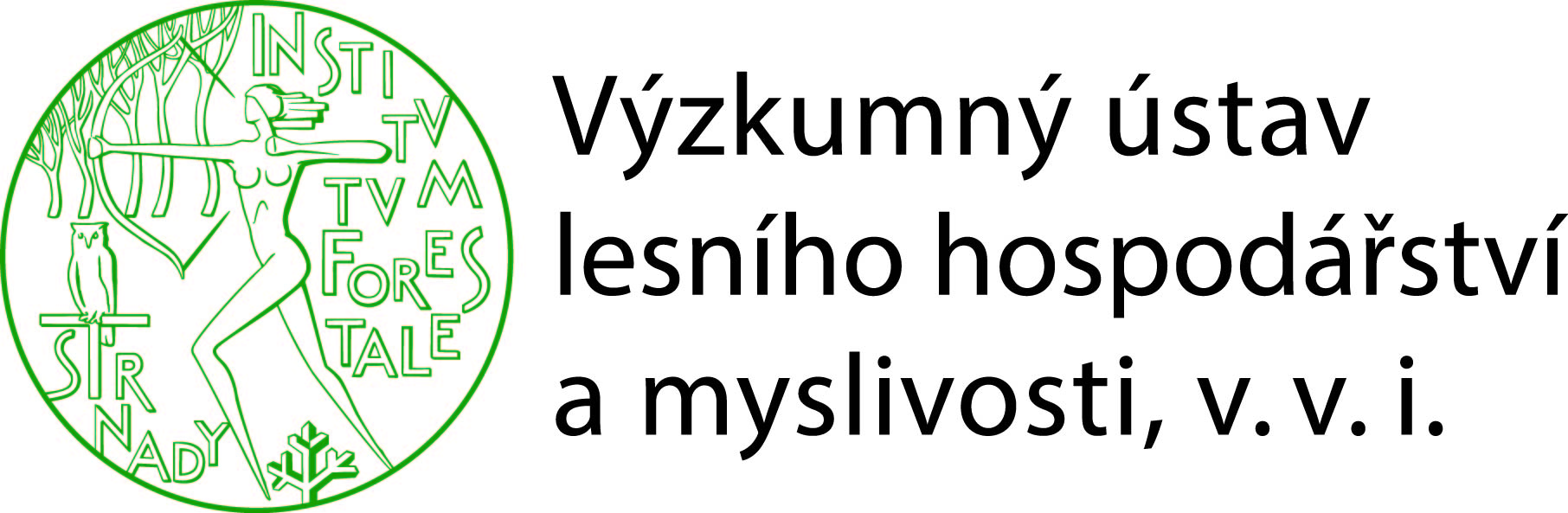 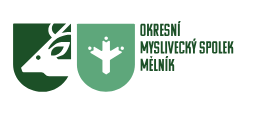 OMS MělníkaVýzkumný ústav lesního hospodářství a myslivosti pořádá seminářVliv hospodaření v zemědělské krajině Polabí na populaci zajíce polního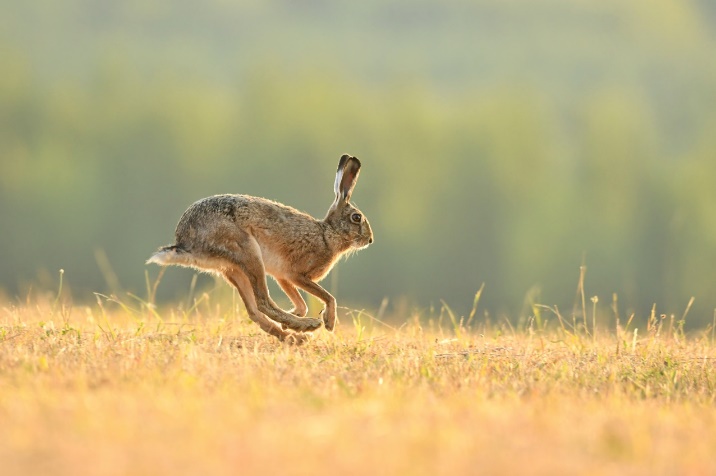 v KD Vysoká Libeň, 26. dubna 2024 od 17 00Seminář se koná při příležitosti Chovatelské přehlídky trofejí ORP MělníkProgram:Miloslav Chlumský		Praktické možnosti zemědělského hospodaření pro 					podporu drobné zvěře Ing. Jan Cukor, Ph.D.		Vliv hospodaření v zemědělské krajině na populace 					zajíce polního místo konání: 		Kulturní dům Vysoká Libeň, Mělnická 98, 				277 38 Vysoká Libeňkontakt: OMS Mělník, j.ruzi@seznam.cz; +420 736143841